Hayton and Burnby Parish Councilwww.haytonandburnbypc.co.ukTel: 01759 301386  Email; clerk@jigreen.plus.comClerk: Joanna Green, 29 Barmby Road, Pocklington, York, YO42 2DLDear CouncillorA meeting of Hayton and Burnby Parish Council will be held on Thursday 9th May 2019 in Hayton Village Hall, at 7.30pm.  You are summoned to attend, if you are unable to attend, would you please contact me in order that I can record your apologies.Members of the public are welcome to attend the meeting and may address the council during the Public Participation period. An agenda for the meeting is shown below.Joanna Green, clerk to the council.  3/5/19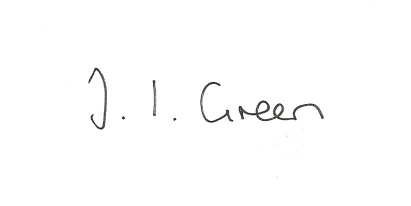 42/19 Welcome and Apologies.43/19 To elect officers:ChairmanVice- ChairmanRepresentatives to other bodies44/19 To approve the Annual Governance Statement for 2018/1945/19 To approve the accounts for 2018/1946/19 to approve financial arrangements for the coming year :To approve the Financial Standing OrdersTo appoint an internal auditorTo appoint bank signatories.47/19  To approve the minutes of the meeting held on 4th April 201948/19 Declaration of Interest.  The Parish Councils Code of Conduct. To record any declarations of interest by any member in respect of items on this agenda. 49/19 To receive clerk's report on matters being progressed from previous meetingsBeck / drainage50/19 PlanningTo receive notice of approval of:Proposal: 19/00667/PLF Change of use of land to garden and erection of garageLocation: Ash Grove York Road Hayton East Riding Of Yorkshire YO42 1RJApplicant: Mr & Mrs A HatfieldProposal: 18/04152/PLF Erection of an additional free range egg laying unit with associated feed bins and hard-standingsLocation: North Farm Thorpe Le Street Road Thorpe Le Street East Riding Of Yorkshire YO42 4LJApplicant: Mr Richard Morley51/19 AccountsBank balance		£10666.74Clerk's salary April  	£145.0052/19 Correspondence:Humberside Police newsletterERYC Neighbourhood Watch UpdateERYC -invitation to Town & Parish Council liaison meetingPocklington Town Council - invitation to Mayor-making 17th MayRural BulletinNHS CCG newsletter53/19 Councillors reports54/19 To consider co-option to fill 2 councillor vacancies55/19 Date of next meeting